Familiengottesdienst im Forum der UrsulinenschulenSonntag, 21. November 2021
10:30 Uhr

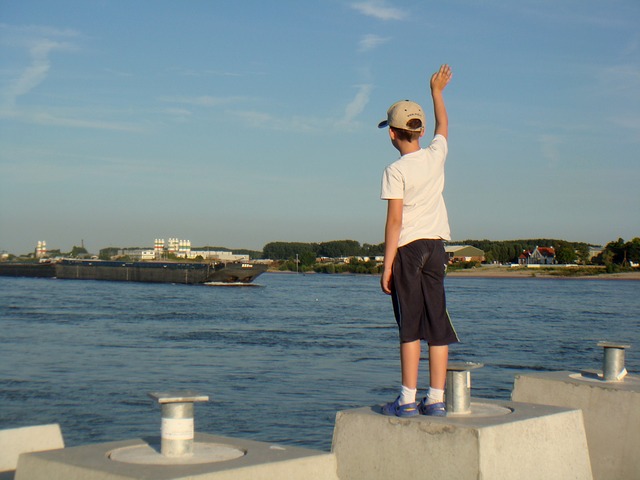 Wir laden herzlich ein zum Familiengottesdienst. 
Es gilt die 3-G-Regel.
Schülerinnen und Schüler und ihre Geschwister werden vor dem Gottesdienst im Foyer                von 10:00 Uhr bis 10:15 Uhr getestet.   
Anmeldungen mit Personenzahl sind erforderlich bis Mittwoch, 17.11.2021 per E-Mail ans  Sekretariat: info@ursulinenschulen-werl.de